Приложение 6к приказу министерства образования Ярославской областиот 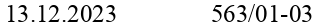 Ф 6 (ГИА-11/ЕГЭ/участник ГИА-11)	Председателю государственной экзаменационнойкомиссии Ярославской области Лободе И.В.ЗАЯВЛЕНИЕоб изменении выбранного ранее участником ГИА-11 уровня ЕГЭ по математике для повторного участия в ЕГЭ в резервные сроки соответствующего периода проведения экзаменовЯ,Фамилия ИмяДата рожденияОтчество (при наличии).	.	Пол	мужской	женскийНаименование документа, удостоверяющего личность, Контактный телефоно праве изменить выбранный мною ранее уровень ЕГЭ по математике для повторного участия в ЕГЭ в резервные сроки соответствующего периода проведения экзаменов, в связи с получением неудовлетворительного результата ЕГЭ по математике.Прошу допустить меня к повторной сдаче ЕГЭ по математике на	уровне.базовом/профильномПодпись заявителя «     »	202	/	/дата	подпись	ФИОС выбором уровня ознакомлен«      »	202    г.	/	/дата	подпись родителя (законного представителя)	ФИОЗаявление принял, копии предоставленных документов с оригиналами сверил 	/	/	/должность лица, принявшего заявление	подпись	ФИОРешение государственной экзаменационной комиссииНомер протокола ГЭКДата..